§1252.  Signs to be clearly visible; removal of obstructionsThe signs referred to in section 1251 shall be of such size, design and color as shall be established by order of the Department of Transportation. Such signs shall be placed in conspicuous locations at a distance not less than 300 feet from the nearest rail of such crossing unless conditions make it reasonable to cause such signs to be located at a lesser distance from said rail. Such locations shall always be kept clear that such signs shall be plainly visible and the municipal officers of the several towns in which such signs are located are authorized and required either on their own motion or when requested by the department to cut down, trim or remove all bushes, trees or other obstructions which may impair the view of any such signs.  [PL 1971, c. 593, §9 (RPR).]SECTION HISTORYPL 1971, c. 593, §9 (RPR). The State of Maine claims a copyright in its codified statutes. If you intend to republish this material, we require that you include the following disclaimer in your publication:All copyrights and other rights to statutory text are reserved by the State of Maine. The text included in this publication reflects changes made through the First Regular and First Special Session of the 131st Maine Legislature and is current through November 1. 2023
                    . The text is subject to change without notice. It is a version that has not been officially certified by the Secretary of State. Refer to the Maine Revised Statutes Annotated and supplements for certified text.
                The Office of the Revisor of Statutes also requests that you send us one copy of any statutory publication you may produce. Our goal is not to restrict publishing activity, but to keep track of who is publishing what, to identify any needless duplication and to preserve the State's copyright rights.PLEASE NOTE: The Revisor's Office cannot perform research for or provide legal advice or interpretation of Maine law to the public. If you need legal assistance, please contact a qualified attorney.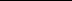 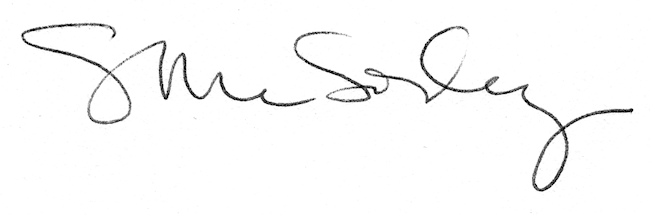 